HUBUNGAN PENGEMBANGAN SUMBER DAYA MANUSIA DENGAN PENILAIAN PRESTASI KERJA APARATUR SIPIL NEGARA DI DINAS PERUMAHAN RAKYAT, PERMUKIMAN, PERTANAHAN PEMERINTAH KABUPATEN BANDUNGSKRIPSIDiajukan untuk memenuhi syarat dalam menempuh ujian sidang sarjana program strata satu (S1) pada jurusan Ilmu Administrasi NegaraOleh :IQBAL TAUFIK RAMADHAN132010165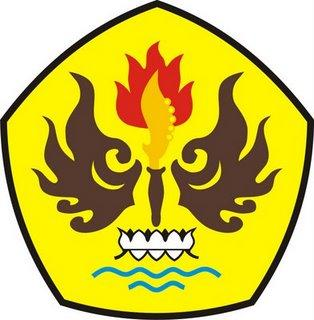 PROGRAM STUDI ILMU ADMINISTRASI NEGARAFAKULTAS ILMU SOSIAL DAN ILMU POLITIKUNIVERSITAS PASUNDANBANDUNG2017